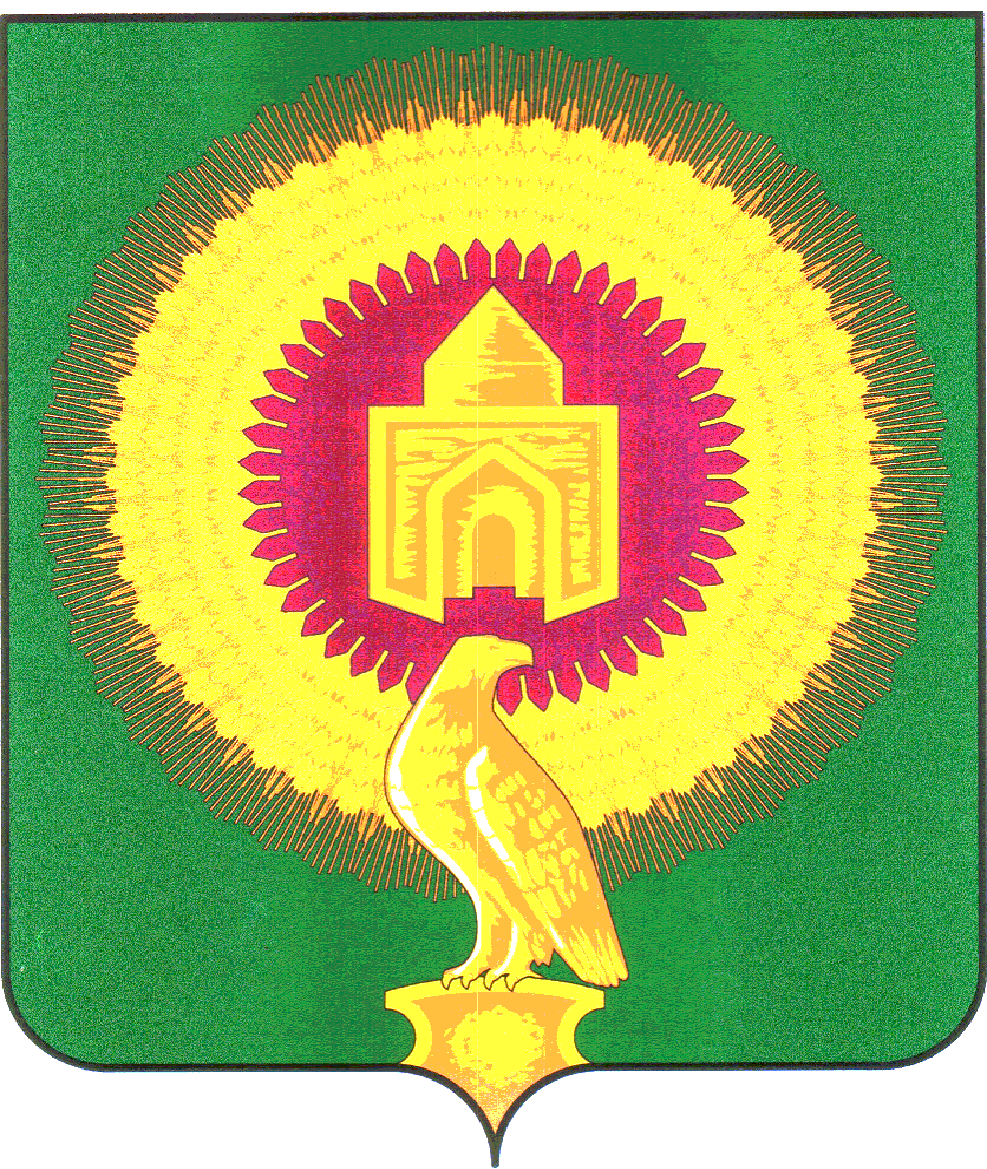 СОВЕТ ДЕПУТАТОВКАЗАНОВСКОГО СЕЛЬСКОГО ПОСЕЛЕНИЯВАРНЕНСКОГО МУНИЦИПАЛЬНОГО РАЙОНАЧЕЛЯБИНСКОЙ ОБЛАСТИРЕШЕНИЕот 08 июня 2022 годап. Казановка                                                      № 12Об утверждении Положения о порядкевыплаты ежемесячной надбавки к должностномуокладу премий и материальной помощиработникам органов местного самоуправленияВ соответствии с Трудовым кодексом Российской Федерации, Федеральным законом от 6 октября 2003 года № 131-ФЗ «Об общих принципах организации местного самоуправления в Российской Федерации», Уставом Казановского сельского поселения Варненского муниципального района Челябинской области.Совет депутатов Казановского сельского поселения Варненского муниципального района Челябинской областиРЕШАЕТ:1.Утвердить Положение о порядке выплаты ежемесячной надбавки к должностному окладу премий и материальной помощи работникам органов местного самоуправления Казановского сельского поселения  Варненского муниципального района Челябинской области (Приложение).2. Финансирование расходов на реализацию настоящего Решения            осуществлять в пределах средств, предусмотренных в бюджете Казановского сельского поселения Варненского муниципального района Челябинской области на соответствующий финансовый год.3. Настоящее Решение  вступает в силу  с 1 мая  2022 года.4. Настоящее Решение направить Главе Казановского сельского поселения  Варненского муниципального района Челябинской области для подписания и обнародования.Председатель Совета депутатовКазановского сельского поселения:                                          Хасанова Р.У.Глава КазановскогоСельского поселения:                                                                   Коломыцева Т.Н.                                                                                                                       Приложение к  Решению Совета депутатовКазановского сельского поселения Варненского муниципального района Челябинской областиот  08.06 2022 года № 12    Положение о порядке выплаты ежемесячной надбавки к должностному окладу премий и материальной помощи работникам органов местного самоуправления Казановского сельского поселения Варненского муниципального района Челябинской областиI. Общие положения1. Настоящее положение о порядке выплаты ежемесячной надбавки к должностному окладу премий и материальной помощи работникам органов местного самоуправления Казановского сельского поселения Варненского муниципального района Челябинской области (далее – Положение) определяет порядок выплаты ежемесячной надбавки к должностному окладу, порядок выплаты  премий и материальной помощи работникам органов местного самоуправления Казановского сельского поселения Варненского муниципального района Челябинской области.II. Порядок выплаты премий работникам органов местного самоуправления2. Премирование работников занимающих должности, не отнесенные к должностям муниципальной службы Казановского сельского поселения Варненского муниципального района Челябинской области, и осуществляющих техническое обеспечение деятельности органов  местного самоуправления производится за выполнение особо важных и сложных заданий (далее – премия) и является формой материального стимулирования работников органов местного самоуправления к эффективному и добросовестному исполнению должностных обязанностей, связанных с выполнением задач и обеспечением функций, возложенных на органы местного самоуправления.3. К особо важным и сложным заданиям относится выполнение заданий, связанных со срочной разработкой муниципальных нормативных и иных правовых актов, разработанных программ, методик и других документов, имеющих особую сложность и важное значение для улучшения социально-экономического положения в муниципальном образовании, определенной сфере деятельности, а также других заданий, обеспечивающих выполнение функций органами местного самоуправления по решению вопросов местного значения муниципального образования с обязательным соблюдением качества их исполнения, проявленную при этом инициативу и творческий подход, оперативность и профессионализм. 4. При определении размера премии работников, занимающих должности не отнесенные к должностям муниципальной службы Казановского сельского поселения Варненского муниципального района Челябинской области, и осуществляющих техническое обеспечение деятельности органов местного самоуправления учитываются следующие критерии:1) успешное выполнение особо важных и сложных заданий, эффективность достигнутых результатов; 2) проявление инициативы в подготовке и выработке комплекса мероприятий по выполнению особо важных и сложных заданий;3) личный вклад работника органов местного самоуправления в выполнение особо важных и сложных заданий при осуществлении функций и задач органов местного самоуправления муниципального образования;4) участие работника органов местного самоуправления в мероприятиях федерального, регионального, межмуниципального, районного, поселенческого значения.5. Премия за выполнение особо важных и срочных работ выплачивается работникам, занятых обслуживанием  органов местного самоуправления Казановского сельского поселения Варненского муниципального района Челябинской области с целью поощрения работников за оперативность и качественный результат труда.6. Решение о премировании работников занимающих должности, не отнесенные к должностям муниципальной службы Казановского сельского поселения Варненского муниципального района Челябинской области, и осуществляющих техническое обеспечение деятельности органов  местного самоуправления за выполнение особо важных и сложных заданий, а также премировании работников, занятых обслуживанием  органов местного самоуправления работника органов местного самоуправления за выполнение особо важных и срочных работ принимается представителем нанимателя (работодателя) на основании представления непосредственного руководителя работника органов местного самоуправления, в котором указываются основания для премирования.7. Размер премии, выплачиваемой работникам органов местного самоуправления регулируется в пределах экономии фонда оплаты труда.8. Размер премии устанавливается в абсолютном размере (рублях) или в процентах к должностному окладу.9. Премия не выплачивается в следующих случаях:1) работник органов местного самоуправления находятся на момент принятия решения о премировании в отпуске по уходу за ребенком до достижения им возраста полутора или трех лет; 2) наличие у работника органов местного самоуправления неснятого в установленном законодательстве порядке дисциплинарного взыскания и (или) фактов нарушения муниципальным служащим правил внутреннего трудового распорядка; 3) работники органов местного самоуправления, освобождены от замещаемых должностей и уволены со службы до принятия решения о премировании; 4) работник органов местного самоуправления, находятся в период, за который производится премирование, в отпуске без сохранения денежного содержания. 10. Премия по результатам работы за квартал, за полугодие, за 9 месяцев и по итогам года является стимулирующей выплатой и выплачивается в целях повышения эффективности и качества результатов профессиональной деятельности работников органов местного самоуправления. 11.  В качестве показателей оценки результативности работы работников занимающих должности, не отнесенные к должностям муниципальной службы Казановского сельского поселения Варненского муниципального района Челябинской области, и осуществляющих техническое обеспечение деятельности органов местного самоуправления, за выполнение которой в рассматриваемый отчетный период  (за квартал, полугодие, 9 месяцев, по итогам года) производится премирование являются: 1) выполнение плана исполнения бюджета муниципального образования по доходам; 2) отсутствие просроченной кредиторской задолженности по выплате заработной платы с начислениями по учреждениям, финансируемым из местного бюджета; 3)отсутствиепросроченной (неурегулированной) задолженности по долговым обязательства; 4) итоги комплексной оценки эффективности деятельности органов местного самоуправления муниципального образования. 5) исполнение решений, распоряжений, поручений, заданий вышестоящих в порядке подчиненности руководителей;6) сокращение задолженности за потребленные топливно-энергетические ресурсы. 12. Показатели оценки результативности работы работников, занятых обслуживанием органов местного самоуправления утверждается локальным актом органа местного самоуправления.13. Решение о выплате премии работникам органов местного самоуправления по результатам работы за квартал, полугодие, 9 месяцев (по итогам года) оформляется правовым актом главы Казановского сельского поселения Варненского муниципального района Челябинской области, предусмотренного Уставом муниципального образования, на основании отчета о достижении показателей, предусмотренных пунктом 2.14.  Решение о выплате премии принимается не позже окончания месяца, следующего за отчетным периодом. Отчетным периодом для выплаты премии по результатам работы является квартал, полугодие, 9 месяцев и год. За 4 квартал (год) выплата премии осуществляется в декабре текущего года при наличии экономии средств фонда оплаты труда, образовавшегося в текущем году.15. Премия по результатам работы за квартал, за полугодие, за 9 месяцев и по итогам года выплачивается в размере, пропорциональном фактически отработанному времени в расчетном периоде. Время нахождения работника органов местного самоуправления в ежегодном оплачиваемом отпуске включается в расчетный период для начисления премии.16. Премия по результатам работы за квартал, за полугодие, за 9 месяцев и по итогам года не ограничена максимальным размером, в пределах установленного фонда оплаты труда работников органов местного самоуправления.III. Порядок выплаты материальной помощи работникам органов местного самоуправления	17. По решению представителя нанимателя в пределах фонда оплаты труда работнику органов местного самоуправления может быть выплачена материальная помощь на основании представленных соответствующих документов и личного заявления на имя представителя нанимателя (работодателя) в следующих случаях:1) регистрация брака работника органов местного самоуправления;2) рождение ребенка у работника органов местного самоуправления;3) причинение работнику органов местного самоуправления материального ущерба в результате стихийных бедствий, квартирной кражи, грабежа, иного противоправного посягательства на жизнь, здоровье, имущество работника органов местного самоуправления или его членов семьи;4) в связи с юбилейными датами работника органов местного самоуправления;5) наличие материальных затруднений у работника органов местного самоуправления:а) необходимость прохождения работнику органов местного самоуправления и (или)  членами его семьи обследования, лечения, реабилитации, приобретения дорогостоящих медикаментов;б) длительного лечения работника органов местного самоуправления или осуществления длительного ухода за больным членом его семьи более двух месяцев подряд;в) смерти членов семьи работника органов местного самоуправления;18. Для выплаты материальной помощи работник органов местного самоуправления представляет в кадровую службу либо сотруднику, ответственному за кадровую работу в соответствующем органе местного самоуправления, заявление с приложением к нему документов, подтверждающих наличие оснований для выплаты материальной помощи.Членами семьи работника органов местного самоуправления в настоящем Положении признаются его супруга (супруг), дети, родители.19. Размер материальной помощи, предоставляемой работнику органов местного самоуправления, определяется индивидуально в каждом отдельном случае, но не может превышать в совокупности 10 000,00 руб.:1) регистрация брака работника органов местного самоуправления -  2 000,0 рублей;2) рождение ребенка работника органов местного самоуправления – 1 000,0 рублей;3) причинение работнику органов местного самоуправления материального ущерба в результате стихийных бедствий, квартирной кражи, грабежа, иного противоправного посягательства на жизнь, здоровье, имущество работника органов местного самоуправления или его членов семьи – 5 000,0 рублей;4) в связи с юбилейными датами работника органов местного самоуправления – 2 000,0 рублей;5) наличие материальных затруднений у работника органов местного самоуправления – 5 000,0 рублей.20. Решение о выплате материальной помощи оформляется распоряжением (приказом) представителя нанимателя (работодателя).